PPC Task ChecklistWeekly Tasks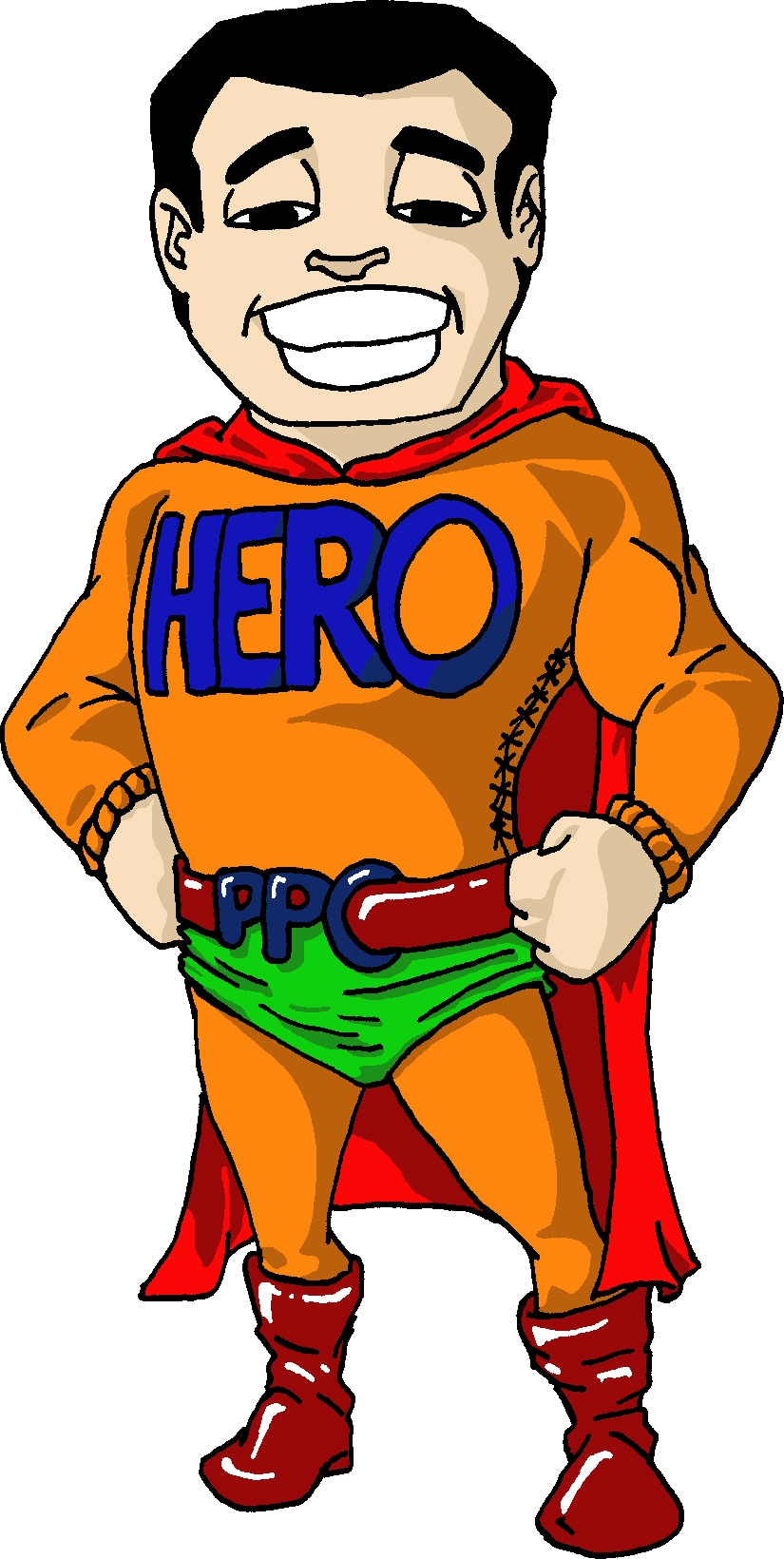 Project Performance.Display network review. Bid ChangesCheck BudgetsPause Underperforming KeywordsBi Weekly TasksNegative Keyword AdditionsKeyword ExpansionAd ReviewImpression Share ReportMonthly TasksCheck Campaign SettingsLanding Page ReviewMonthly Keyword ComparisonBi-Monthly TasksGeotargetingDay Parting Historical Performance Review 